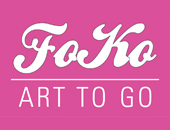 PRESSRELEASE 2016-10-10Art To Go™ i hjärtat av cityDen 20 oktober är det återigen dags för stockholmarnas FoKo Art To Go™ - tillfället att se och köpa konst under enkla och mindre traditionella former. I samarbete med Beta Stockholm, citys nya pop up scen i passagen till NK, öppnar vi höstens utställning. Närmare 40 medverkande konstnärer ställer ut och säljer ca 400 original i alla tekniker prissatta från 500 kr till upp pristaket 20 000 kr.  Konceptet Art To Go™ innebär, sedan starten 2007, att köparen tar med sitt konstverk hem direkt och ett nytt verk sätts upp. Våra besökare slipper då falla för ett original som redan är sålt, samtidigt utställningen förändras med ny konst från dag till dag, vilket är kul för alla. För konstnärerna innebär vårt sätt att arbeta att fler verk än vad som normalt är möjligt kan exponeras och få chansen att hitta hem. Datum: 20 oktober -30 oktober
Adress: Beta Stockholm i Passagen till NK, Regeringsgatan 44  
Öppettider FoKo Art To Go™: måndag-fredag 10-20. lördag 10-18. söndag 11-17
Fri entré
www.fo-ko.se

För mer information, vänligen kontakta;
Caroline Asplund, FoKo Art To Go +46 70 551 58 35, caroline@fo-ko.se
Kristin Willerström, Pembroke: 08 969 32 06, kristin.willerstrom@pembrokere.com  
Pressbilder: www.fo-ko.se under fliken ”Kommande utställning”FoKo Art To Go sedan 2007:FoKo – oktober 2015, Mood StockholmFoKo – april 2015, Köpkvarteret i Sickla, NackaFoKo – november 2014, Showroom Lauritz.com, StockholmFoKo – november 2013, MOOD, StockholmFoKo – april 2013, Sturegallerian, StockholmFoKo – oktober 2012, MOOD StockholmFoKo – mars 2012, Skrapan, StockholmFoKo – oktober 2011, varuhuset PUB, StockholmFoKo – mars/april 2011, varuhuset PUB, StockholmFoKo – oktober 2010, varuhuset PUB, StockholmFoKo – april 2010, Sky Meetings LinköpingFoKo – oktober 2009, hotell Scandic Anglais, StockholmFoKo – mars 2009, Hitechbuilding, StockholmFoKo – november 2008, Sverigehuset, StockholmFoKo – april 2008, Kungsgatan, StockholmFoKo – oktober 2007, Regeringsgatan, Stockholm